                    Triking Comprehensive Basic Kit - $15,199.00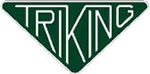 Triking Type 2 Comprehensive Kit, Comprising of:Complete chassis with integral floor pan – powder coated finish (accepts power train from the Moto Guzzi twin shock range of bikes 850cc – 1100cc) Type 2 body panel set in gelcoat/primer finish (requires painting) – main bodyshell, hood and trunk, pair of mudguards, glove box and bulkhead Pair of Front wheels- stainless steel spokes with black rims, aluminum hub caps with Triking logoGrimeca Front brakes, Hydro-mechanical rear brake assembly incl parking brake (suits all std Moto Guzzi brake discs), Complete brake line set with brake light switch and stainless-steel flexible hosesFront suspension- wishbones, uprights, shock absorbers and all joints / bushes, Steering rack, upper and lower steering columnDriveshaft and bearings, (non-reverse type)Pedal assembly, incl master cylindersAluminum dashboard blankPush/pull type stainless steel gear linkageSteel fuel tank and filler capFront and rear light set- headlights with integral sidelight, indicators, rear lights and reflectorsPair of static seat beltsPair of steel mudguard staysStainless steel exhaust system. Headers, side pipes, expansion boxes and balance pipe (excludes silencers)Fully upholstered Complete vinyl Trim set, (choice of color) seats, tunnel cover, cockpit surround, side panels.Two cartridges of PU adhesive/sealer, Aluminum hood badge. All  fixings, bearings, bushes etc. required to assemble the included components.All steel parts are powder coated black in color as std – other colors are available – contact us for details.This kit is built to order – secured by a deposit and can be tailored to any bespoke individual requirements, including any combination of standard Triking parts – all aspects are compatible and interchangeable with std Triking components and upgrades. This kit option represents a practical / simplified and relatively economical starting point for customers wishing to build a std specification Triking from a kit with the addition of “donor” Moto Guzzi motorcycle,Please note – No Moto Guzzi components are included in this kit as standard – but can be ordered separately- please contact us for further details.Comprehensive Basic Kit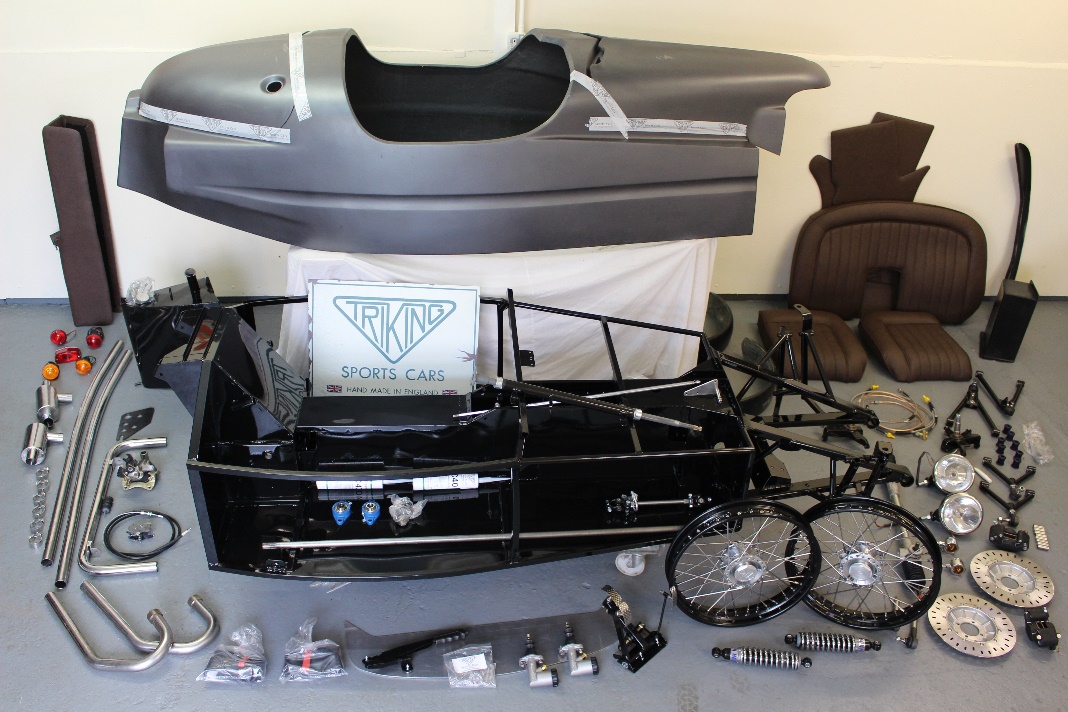 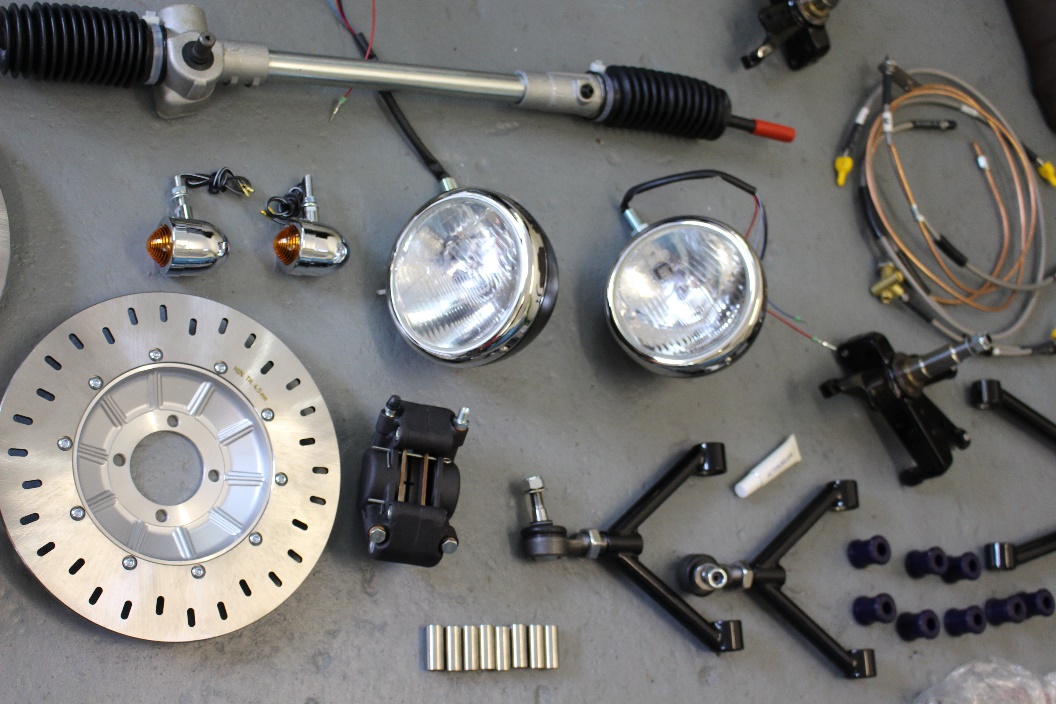 Type 3 Body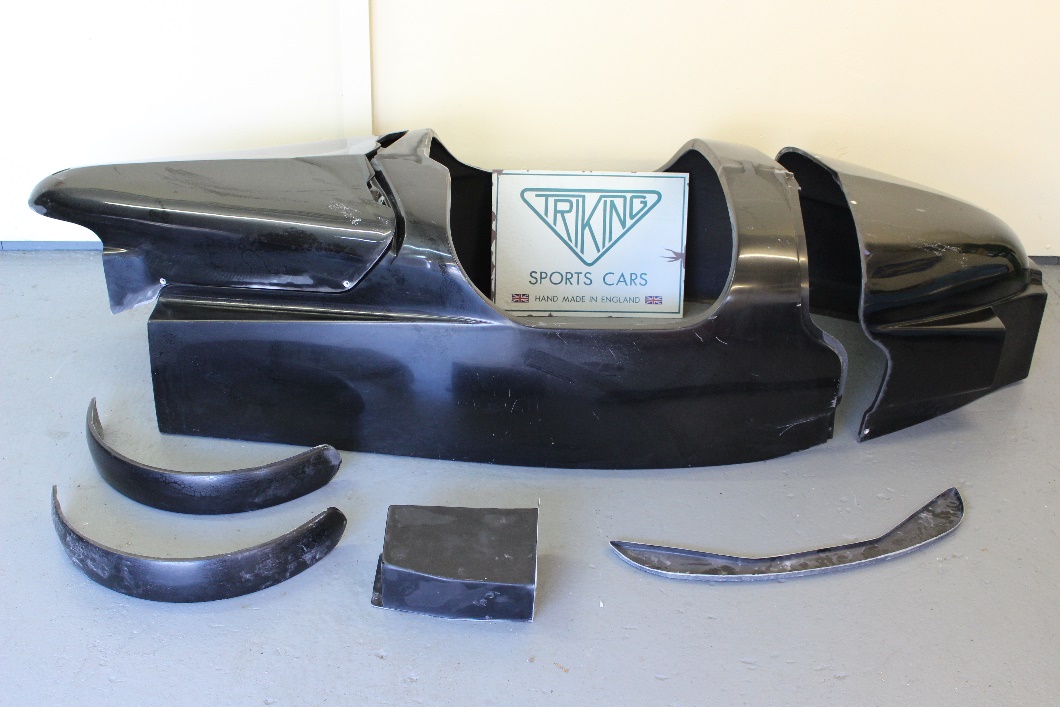 